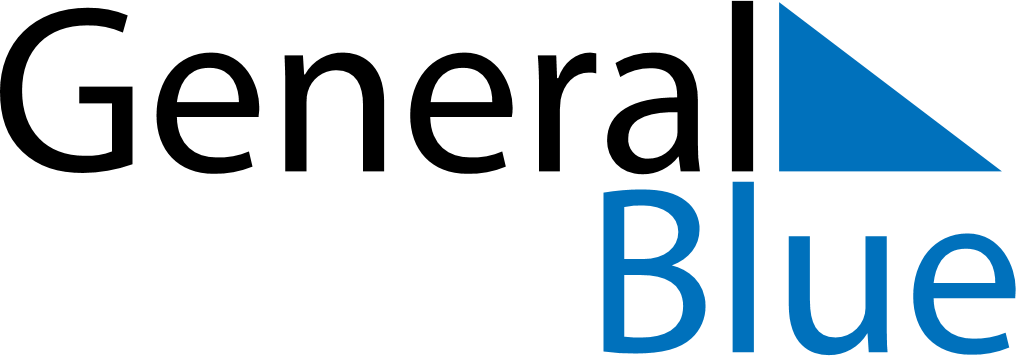 Meal PlannerJuly 17, 2022 - July 23, 2022Meal PlannerJuly 17, 2022 - July 23, 2022Meal PlannerJuly 17, 2022 - July 23, 2022Meal PlannerJuly 17, 2022 - July 23, 2022Meal PlannerJuly 17, 2022 - July 23, 2022Meal PlannerJuly 17, 2022 - July 23, 2022Meal PlannerJuly 17, 2022 - July 23, 2022Meal PlannerJuly 17, 2022 - July 23, 2022SundayJul 17MondayJul 18TuesdayJul 19WednesdayJul 20ThursdayJul 21FridayJul 22SaturdayJul 23BreakfastLunchDinner